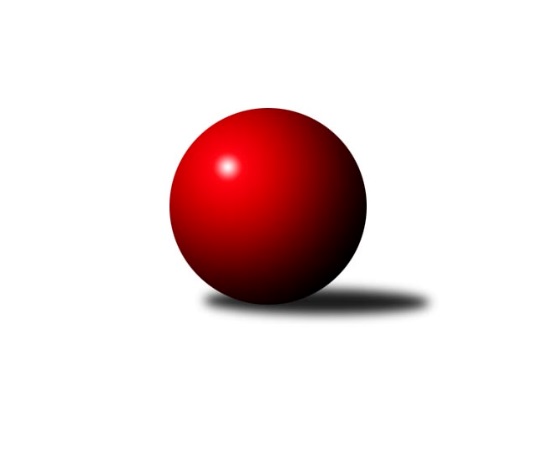 Č.14Ročník 2017/2018	3.2.2018Nejlepšího výkonu v tomto kole: 1616 dosáhlo družstvo: SKK Bílina BOkresní přebor - skupina B 2017/2018Výsledky 14. kolaSouhrnný přehled výsledků:SKK Bílina B	- Sokol Ústí n. L. B	6:0	1616:1449	6.0:2.0	2.2.SKK Bohušovice C	- Sokol Roudnice n. L.	1:5	1497:1562	2.0:6.0	2.2.TJ Union Děčín	- TJ Teplice Letná C	6:0	1535:1399	6.5:1.5	2.2.Sokol Ústí n. L. C	- TJ Teplice Letná D	6:0	1519:1347	8.0:0.0	2.2.TJ Kovostroj Děčín C	- KO Česká Kamenice B	6:0	1556:1476	6.0:2.0	2.2.ASK Lovosice B	- TJ Kovostroj Děčín B	0.5:5.5	1489:1596	2.5:5.5	3.2.Tabulka družstev:	1.	TJ Kovostroj Děčín B	14	12	0	2	64.5 : 19.5 	78.0 : 34.0 	 1596	24	2.	SKK Bílina B	14	11	1	2	59.0 : 25.0 	59.5 : 52.5 	 1567	23	3.	Sokol Roudnice n. L.	14	11	1	2	55.5 : 28.5 	65.0 : 47.0 	 1577	23	4.	TJ Union Děčín	14	8	0	6	48.5 : 35.5 	62.5 : 49.5 	 1555	16	5.	KO Česká Kamenice B	14	8	0	6	41.0 : 43.0 	58.5 : 53.5 	 1524	16	6.	TJ Teplice Letná C	14	7	1	6	48.5 : 35.5 	73.5 : 38.5 	 1531	15	7.	Sokol Ústí n. L. C	14	7	1	6	48.0 : 36.0 	63.0 : 49.0 	 1552	15	8.	TJ Kovostroj Děčín C	14	6	1	7	42.0 : 42.0 	57.5 : 54.5 	 1496	13	9.	ASK Lovosice B	14	3	2	9	31.0 : 53.0 	45.0 : 67.0 	 1500	8	10.	SKK Bohušovice C	14	3	2	9	30.0 : 54.0 	44.0 : 68.0 	 1413	8	11.	Sokol Ústí n. L. B	14	3	1	10	30.0 : 54.0 	53.5 : 58.5 	 1463	7	12.	TJ Teplice Letná D	14	0	0	14	6.0 : 78.0 	12.0 : 100.0 	 1315	0Podrobné výsledky kola:	 SKK Bílina B	1616	6:0	1449	Sokol Ústí n. L. B	Josef Šíma	 	 206 	 208 		414 	 1:1 	 397 	 	188 	 209		Josef Růžička	Jiří Fejtek	 	 197 	 168 		365 	 1:1 	 363 	 	191 	 172		Josef, st. Krupka st.	Tomáš Šaněk	 	 199 	 211 		410 	 2:0 	 362 	 	185 	 177		Milan Wundrawitz	Gerhard Schlögl	 	 204 	 223 		427 	 2:0 	 327 	 	164 	 163		Eugen Šroffrozhodčí: Nejlepší výkon utkání: 427 - Gerhard Schlögl	 SKK Bohušovice C	1497	1:5	1562	Sokol Roudnice n. L.	Ivan Čeloud	 	 184 	 204 		388 	 0:2 	 418 	 	208 	 210		Michal Bruthans	Sylva Vahalová	 	 182 	 172 		354 	 2:0 	 325 	 	174 	 151		Josef Kecher	Petr, st. Prouza st.	 	 189 	 186 		375 	 0:2 	 401 	 	203 	 198		Jiří Woš	Pavel Novák	 	 197 	 183 		380 	 0:2 	 418 	 	207 	 211		Petr Došekrozhodčí: Nejlepšího výkonu v tomto utkání: 418 kuželek dosáhli: Michal Bruthans, Petr Došek	 TJ Union Děčín	1535	6:0	1399	TJ Teplice Letná C	Petr Kumstát	 	 182 	 180 		362 	 2:0 	 297 	 	165 	 132		Jindřich Hruška	Milan Pecha st.	 	 188 	 206 		394 	 2:0 	 344 	 	173 	 171		Karel Bouša	Zdeněk Štětka	 	 197 	 189 		386 	 1.5:0.5 	 368 	 	179 	 189		Martin Soukup	Martin Dítě	 	 206 	 187 		393 	 1:1 	 390 	 	184 	 206		Jan Brhlík st.rozhodčí: Nejlepší výkon utkání: 394 - Milan Pecha st.	 Sokol Ústí n. L. C	1519	6:0	1347	TJ Teplice Letná D	Karel Zatočil	 	 196 	 178 		374 	 2:0 	 307 	 	152 	 155		Sabina Dudešková	Simona Puschová	 	 175 	 217 		392 	 2:0 	 356 	 	174 	 182		Petr Saksun	Viktor Kováč *1	 	 192 	 176 		368 	 2:0 	 361 	 	188 	 173		Eva Staňková	Jiří Kyral	 	 186 	 199 		385 	 2:0 	 323 	 	166 	 157		Markéta Matějákovározhodčí: střídání: *1 od 51. hodu Jaroslav KunešNejlepší výkon utkání: 392 - Simona Puschová	 TJ Kovostroj Děčín C	1556	6:0	1476	KO Česká Kamenice B	Roman Slavík	 	 204 	 217 		421 	 2:0 	 378 	 	193 	 185		Olga Urbanová	Roman Exner	 	 184 	 197 		381 	 1:1 	 377 	 	192 	 185		Karel Beran	Jana Sobotková	 	 180 	 213 		393 	 1:1 	 367 	 	192 	 175		František Končický	Václav Osladil	 	 190 	 171 		361 	 2:0 	 354 	 	184 	 170		Eva Říhovározhodčí: Nejlepší výkon utkání: 421 - Roman Slavík	 ASK Lovosice B	1489	0.5:5.5	1596	TJ Kovostroj Děčín B	Zdeněk Šimáček *1	 	 200 	 173 		373 	 1:1 	 373 	 	189 	 184		Miroslav Rejchrt	Pavel Klíž	 	 185 	 191 		376 	 1:1 	 402 	 	180 	 222		Emilie Nováková	Petr, ml. Zalabák ml.	 	 191 	 156 		347 	 0:2 	 406 	 	209 	 197		Čestmír Dvořák	Petr, st. Zalabák st.	 	 196 	 197 		393 	 0.5:1.5 	 415 	 	218 	 197		Antonín Hraběrozhodčí: střídání: *1 od 51. hodu Eva KuchařováNejlepší výkon utkání: 415 - Antonín HraběPořadí jednotlivců:	jméno hráče	družstvo	celkem	plné	dorážka	chyby	poměr kuž.	Maximum	1.	Antonín Hrabě 	TJ Kovostroj Děčín B	428.93	290.0	138.9	4.7	5/6	(445)	2.	Michal Bruthans 	Sokol Roudnice n. L.	419.65	283.5	136.1	6.0	6/7	(475)	3.	Miroslav Bachor 	TJ Kovostroj Děčín B	418.93	283.1	135.9	4.6	5/6	(456)	4.	Václav Dlouhý 	TJ Union Děčín	416.10	290.5	125.6	6.4	5/7	(435)	5.	Viktor Kováč 	Sokol Ústí n. L. C	415.93	289.0	126.9	8.0	5/6	(450)	6.	Věra Šimečková 	KO Česká Kamenice B	415.10	285.8	129.3	5.0	5/6	(450)	7.	Jan Brhlík  st.	TJ Teplice Letná C	414.39	286.8	127.6	7.0	6/7	(442)	8.	Josef Šíma 	SKK Bílina B	412.74	285.8	126.9	6.9	6/6	(441)	9.	Miroslav Šaněk 	SKK Bílina B	407.83	283.3	124.6	7.8	4/6	(426)	10.	Roman Slavík 	TJ Kovostroj Děčín C	407.71	282.9	124.8	4.5	6/8	(451)	11.	Petr Kumstát 	TJ Union Děčín	407.00	287.6	119.4	7.4	7/7	(428)	12.	Petr Došek 	Sokol Roudnice n. L.	402.08	280.3	121.8	7.9	6/7	(422)	13.	Martin Soukup 	TJ Teplice Letná C	401.24	276.2	125.0	7.7	6/7	(439)	14.	Karel Beran 	KO Česká Kamenice B	399.72	279.7	120.1	9.8	6/6	(441)	15.	Miroslav Rejchrt 	TJ Kovostroj Děčín B	398.00	278.6	119.4	5.1	5/6	(457)	16.	Emilie Nováková 	TJ Kovostroj Děčín B	396.13	272.7	123.4	6.4	4/6	(417)	17.	Tomáš Šaněk 	SKK Bílina B	395.86	282.4	113.4	8.1	6/6	(433)	18.	Jiří Woš 	Sokol Roudnice n. L.	392.11	275.7	116.4	6.8	6/7	(437)	19.	Jaroslav Kuneš 	Sokol Ústí n. L. C	392.08	282.4	109.7	10.1	6/6	(440)	20.	Jiří Kyral 	Sokol Ústí n. L. C	391.89	274.9	117.0	8.4	6/6	(445)	21.	Petr, st. Zalabák  st.	ASK Lovosice B	390.78	272.9	117.9	9.3	7/8	(420)	22.	Josef Kecher 	Sokol Roudnice n. L.	388.64	276.6	112.0	8.6	5/7	(434)	23.	Karel Bouša 	TJ Teplice Letná C	386.95	274.5	112.5	9.9	7/7	(428)	24.	Zdeněk Štětka 	TJ Union Děčín	385.50	273.7	111.8	8.4	6/7	(422)	25.	Jana Sobotková 	TJ Kovostroj Děčín C	379.17	269.4	109.8	10.6	6/8	(415)	26.	Eva Říhová 	KO Česká Kamenice B	378.05	269.3	108.8	9.2	5/6	(407)	27.	Simona Puschová 	Sokol Ústí n. L. C	373.43	269.5	103.9	11.9	5/6	(402)	28.	Pavel Novák 	SKK Bohušovice C	372.29	274.3	98.0	11.9	4/6	(416)	29.	Karel Zatočil 	Sokol Ústí n. L. C	372.08	263.2	108.9	11.8	4/6	(410)	30.	Eugen Šroff 	Sokol Ústí n. L. B	371.33	273.2	98.1	13.8	6/7	(400)	31.	Josef Růžička 	Sokol Ústí n. L. B	370.59	265.9	104.6	11.2	7/7	(402)	32.	Pavel Wágner 	ASK Lovosice B	370.33	268.0	102.3	11.9	6/8	(407)	33.	Pavel Podhrázský 	SKK Bílina B	370.31	268.4	101.9	11.8	4/6	(407)	34.	Olga Urbanová 	KO Česká Kamenice B	369.75	265.1	104.7	11.8	5/6	(395)	35.	Petr, ml. Zalabák  ml.	ASK Lovosice B	367.64	261.5	106.2	12.2	6/8	(406)	36.	Roman Exner 	TJ Kovostroj Děčín C	367.42	262.9	104.5	11.7	6/8	(415)	37.	Jiří Jablonický 	TJ Kovostroj Děčín B	366.25	258.1	108.1	11.4	4/6	(404)	38.	Milan Wundrawitz 	Sokol Ústí n. L. B	365.17	261.8	103.3	11.3	7/7	(423)	39.	Petr Gryc 	SKK Bohušovice C	361.44	270.6	90.8	15.3	4/6	(395)	40.	Pavel Klíž 	ASK Lovosice B	358.21	264.9	93.3	14.3	6/8	(422)	41.	Václav Osladil 	TJ Kovostroj Děčín C	356.04	258.8	97.2	14.8	7/8	(393)	42.	Jiří Fejtek 	SKK Bílina B	355.92	258.8	97.2	14.8	4/6	(380)	43.	Petr, st. Prouza  st.	SKK Bohušovice C	354.07	254.5	99.6	13.0	6/6	(379)	44.	František Končický 	KO Česká Kamenice B	352.67	249.2	103.5	12.5	4/6	(397)	45.	Eva Staňková 	TJ Teplice Letná D	336.25	247.7	88.6	12.8	6/7	(383)	46.	Petr Saksun 	TJ Teplice Letná D	329.56	248.4	81.2	17.8	6/7	(356)	47.	Jana Němečková 	TJ Teplice Letná D	319.40	236.2	83.2	18.4	5/7	(351)	48.	Sylva Vahalová 	SKK Bohušovice C	318.80	238.5	80.3	17.9	5/6	(360)	49.	Jindřich Hruška 	TJ Teplice Letná C	313.40	235.2	78.2	18.0	5/7	(346)	50.	Martin, st. Kubištík  st.	TJ Teplice Letná D	311.58	230.2	81.4	20.8	6/7	(348)		Zdeněk Šimáček 	ASK Lovosice B	424.50	289.7	134.9	5.0	5/8	(460)		Ladislav Hylák 	TJ Kovostroj Děčín C	416.00	293.0	123.0	8.0	1/8	(416)		Gerhard Schlögl 	SKK Bílina B	406.00	283.3	122.7	4.3	3/6	(427)		Jana Zvěřinová 	TJ Teplice Letná C	393.67	279.0	114.7	9.5	2/7	(450)		Jiří Martínek 	SKK Bohušovice C	389.56	287.3	102.2	9.8	3/6	(435)		Jan Klíma 	SKK Bohušovice C	388.67	268.3	120.3	9.2	3/6	(429)		Ivan Čeloud 	SKK Bohušovice C	387.17	271.7	115.5	10.8	3/6	(406)		Milan Pecha  st.	TJ Union Děčín	385.95	282.2	103.8	10.1	3/7	(405)		Vladimír Hroněk 	TJ Teplice Letná C	384.19	277.3	106.9	8.8	4/7	(440)		Čestmír Dvořák 	TJ Kovostroj Děčín B	382.56	272.7	109.9	12.3	3/6	(406)		Eduard Skála 	TJ Teplice Letná D	381.00	268.0	113.0	11.0	1/7	(381)		Alois Haluska 	Sokol Roudnice n. L.	378.00	267.5	110.5	9.7	2/7	(411)		Libor Hekerle 	KO Česká Kamenice B	376.67	279.4	97.3	12.9	2/6	(398)		Martin Dítě 	TJ Union Děčín	375.56	265.1	110.4	11.2	4/7	(396)		Václav Pavelka 	TJ Union Děčín	372.83	267.3	105.5	12.5	3/7	(404)		Josef, ml. Krupka  ml.	Sokol Ústí n. L. B	372.17	267.0	105.2	12.0	4/7	(397)		Pavel Mihalík 	Sokol Ústí n. L. B	372.00	266.0	106.0	10.0	1/7	(372)		Mirka Bednářová 	TJ Kovostroj Děčín C	372.00	275.6	96.4	14.8	5/8	(411)		Ivan Rosa 	Sokol Roudnice n. L.	369.73	273.2	96.5	13.3	3/7	(419)		Josef, st. Krupka  st.	Sokol Ústí n. L. B	358.06	252.7	105.4	11.3	4/7	(381)		Filip Dítě 	TJ Union Děčín	357.50	268.0	89.5	18.5	2/7	(372)		Jaroslav Zíval 	TJ Kovostroj Děčín B	355.00	251.5	103.5	16.5	2/6	(395)		Martin, ml. Kubištík  ml.	TJ Teplice Letná D	351.67	265.3	86.3	19.0	1/7	(372)		Antonín Švejnoha 	SKK Bílina B	349.75	259.0	90.8	15.5	2/6	(372)		Anna Kronďáková 	KO Česká Kamenice B	347.50	257.0	90.5	17.5	2/6	(369)		Markéta Matějáková 	TJ Teplice Letná D	342.15	240.5	101.7	13.8	4/7	(377)		Michal Joukl 	Sokol Ústí n. L. C	342.00	249.0	93.0	16.0	1/6	(342)		Jiří Houdek 	TJ Kovostroj Děčín C	330.75	248.5	82.3	17.5	2/8	(361)		Eva Kuchařová 	ASK Lovosice B	325.00	240.5	84.5	19.0	2/8	(353)		Sabina Dudešková 	TJ Teplice Letná D	314.25	231.1	83.1	19.4	4/7	(335)Sportovně technické informace:Starty náhradníků:registrační číslo	jméno a příjmení 	datum startu 	družstvo	číslo startu4059	Michal Bruthans	02.02.2018	Sokol Roudnice n. L.	3x3887	Jaroslav Kuneš	02.02.2018	Sokol Ústí n. L. C	3x1859	Olga Urbanová	02.02.2018	KO Česká Kamenice B	3x11353	Antonín Hrabě	03.02.2018	TJ Kovostroj Děčín B	3x20045	Viktor Kováč	02.02.2018	Sokol Ústí n. L. C	1x3955	Gerhard Schlögl	02.02.2018	SKK Bílina B	3x2191	Karel Bouša	02.02.2018	TJ Teplice Letná C	4x22529	Tomáš Šaněk	02.02.2018	SKK Bílina B	3x4644	Zdeněk Šimáček	03.02.2018	ASK Lovosice B	3x21611	Jan Brhlík st.	02.02.2018	TJ Teplice Letná C	3x10149	Martin Soukup	02.02.2018	TJ Teplice Letná C	3x24633	Pavel Klíž	03.02.2018	ASK Lovosice B	2x24588	Karel Beran	02.02.2018	KO Česká Kamenice B	3x24298	Petr Zalabák st.	03.02.2018	ASK Lovosice B	3x14671	Milan Wundrawitz	02.02.2018	Sokol Ústí n. L. B	2x14668	Roman Slavík	02.02.2018	TJ Kovostroj Děčín C	3x
Hráči dopsaní na soupisku:registrační číslo	jméno a příjmení 	datum startu 	družstvo	Program dalšího kola:15. kolo8.2.2018	čt	17:00	KO Česká Kamenice B - Sokol Ústí n. L. C	9.2.2018	pá	17:00	TJ Kovostroj Děčín C - ASK Lovosice B	9.2.2018	pá	17:00	Sokol Roudnice n. L. - SKK Bílina B	9.2.2018	pá	17:00	Sokol Ústí n. L. B - TJ Kovostroj Děčín B	10.2.2018	so	16:00	TJ Teplice Letná D - TJ Union Děčín	10.2.2018	so	16:00	TJ Teplice Letná C - SKK Bohušovice C	Nejlepší šestka kola - absolutněNejlepší šestka kola - absolutněNejlepší šestka kola - absolutněNejlepší šestka kola - absolutněNejlepší šestka kola - dle průměru kuželenNejlepší šestka kola - dle průměru kuželenNejlepší šestka kola - dle průměru kuželenNejlepší šestka kola - dle průměru kuželenNejlepší šestka kola - dle průměru kuželenPočetJménoNázev týmuVýkonPočetJménoNázev týmuPrůměr (%)Výkon1xGerhard SchlöglBílina B4271xGerhard SchlöglBílina B110.124274xRoman SlavíkKovostroj C4218xMichal BruthansRoudnice109.674187xMichal BruthansRoudnice4183xPetr DošekRoudnice109.674181xPetr DošekRoudnice4185xAntonín HraběKovostroj B108.884156xAntonín HraběKovostroj B4155xRoman SlavíkKovostroj C108.714217xJosef ŠímaBílina B4143xMilan Pecha st.Union Děčín108.12394